WEST YORKSHIRE FIRE & RESCUE SERVICEJOB DESCRIPTIONPOST TITLE: 		Fire Prevention OfficerGRADE:	 	Grade 3RESPONSIBLE TO:	District Prevention ManagerPURPOSE OF POST: To provide community safety advice and conduct high risk interventions.ORGANISATIONAL CHARTMAIN DUTIES AND RESPONSIBILITIES OF THE ROLETo reduce the fire related fatalities and injuries in West Yorkshire by conducting high risk interventions and safe and well visits.Delivering prevention education and community engagement activities.To attend multi-agency case meetings regarding high-risk individuals, to provide information, expert advice and support.To organise, manage and deliver district-based safety events as directed by the District Prevention Manager or Prevention Assurance and Improvement Team Manager ensuring the safe and appropriate use of resources. To support station colleagues in prevention activities.ORGANISATIONAL WIDE RESPONSIBILITIES:Adherence to the Core Code which sets out five ethical principles, based on the Seven Principles of Public Life.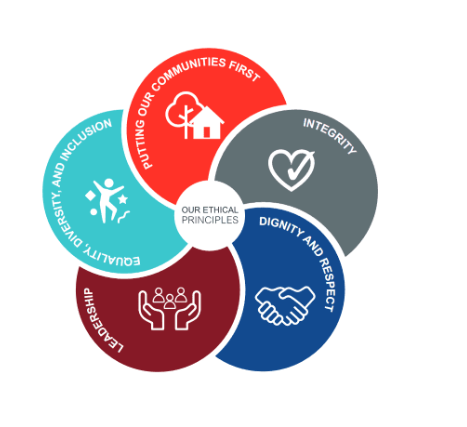 To Implement and promote the Authority’s:Health and Safety policies.Equality and Diversity policies.Information Security Management System policies.Safeguarding policies.Business continuity policy and contingency arrangements. Policies related to General Data Protection Regulation and Data Protection Act 2018.Commitment to maintaining our Customer Service expectations.A satisfactory enhanced Disclosure and Barring check is required for the role.SKILLS AND EXPERIENCE REQUIREMENTS FOR THIS ROLE. In the supporting statement section of the application form give clear, concise examples of how you meet all of the Essential person specification criteria (i.e. items you must be able to do from day one to be able to do the job), identified as ‘Application’ in order to be shortlisted for this vacancy.  If a large number of applications are received, only those who also meet the Desirable criteria, identified as ‘Application’, will be shortlisted, i.e. criteria you need to do the job, but which could be learnt during training.Please list or number the competency criteria below against which you are providing evidence/examples in order to structure your supporting statement in a well organised way.There may be some criteria that are identified through ‘Selection Process’ only. You will only be assessed on these criteria during the selection process and not from your application form, this may involve tests, presentations, interview etc.Job Description: Last updated: January 2024.Experience.Essential/ Desirable.Where Identified.Ability to communicate effectively with members of partner organisations, members of the public, identified at risk individuals and community groups.EssentialApplication and Selection processExperience in the delivery of education, awareness and training in the community.EssentialApplication and Selection processDemonstrate an ability to work independently and as part of a team, having commitment and flexibility in working hours to meet objectives.EssentialApplication and Selection processEducation and Training.Essential/ DesirableWhere Identified.A good standard of written and verbal communication.EssentialApplication and Selection processSpecial Knowledge and Skills.Essential/ Desirable.Where Identified.Be self-motivated and prioritise work directed to set targets with minimal supervision.EssentialApplication and Selection processHave an understanding of the social and environmental issues affecting different communities, with particular reference to issues of high risk and vulnerability.DesirableApplication and Selection processConfident use of IT systems such as Microsoft Word, PowerPoint, Teams and Excel.EssentialApplication and Selection processDemonstrate an understanding of the importance of equality and diversity to WYFRS as an employer and service provider.EssentialSelection ProcessTo hold and maintain a current valid driving licence.Essential.Application.